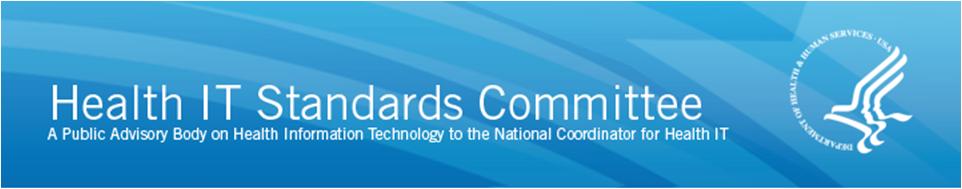 AGENDATransport and Security Standards WorkgroupTuesday, April 21, 2015; 3:00 p.m. – 4:30 p.m. ET3:00 p.m.	Call to Order/Roll Call— Michelle Consolazio, Office of the National Coordinator	Meeting Objective: NPRM Comments3:05 p.m.	Review of NPRM Comments from April 8th MeetingHealth IT Module Certification Requirements:  Privacy  & SecurityAssignment: John HummelEnd-User Device EncryptionAssignment: Aaron MiriAutomatic Access Time-Out and IntegrityLisa Gallagher, Co-Chair3:35 p.m.	Workgroup Discussion: NPRM CommentsC-CDA Data ProvenanceAuditable Events and Tamper-Resistance (time permitting)4:25 p.m.	Public Comment4:30 p.m.	Adjourn